SEQUÊNCIA DIDÁTICA – ARTES                                                  30/11/2020 A 04/12/2020TEMA: A BELEZA DO MOSAICO.CONTEÚDO : MOSAICO.MOSAICO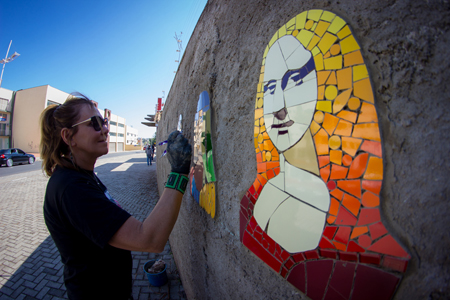 Somente leitura: O mosaico é uma arte decorativa milenar que reúne pequenas peças de diversas cores para  formar uma grande figura. São feitas a colagem de pequenas peças uma pertinho da outra, formando um efeito visual (seja um desenho, figura, representação) que envolve organização, combinação de cores, de materiais e de figuras geométricas, além de criatividade e paciência.Muito utilizado na nossa cultura, o mosaico pode ser formado por diversos tipos de materiais: pedaços de vidro, plástico, papel, cerâmica, porcelana, pedras preciosas, mármore, granito, marfim, grãos, miçangas, conchas, azulejos, ladrilhos, dentre outros. Vocês podem pesquisar sobre mosaico e vocês terão desenhos de vários tipos diferentes uns dos outros.ALGUNS EXEMPLOS: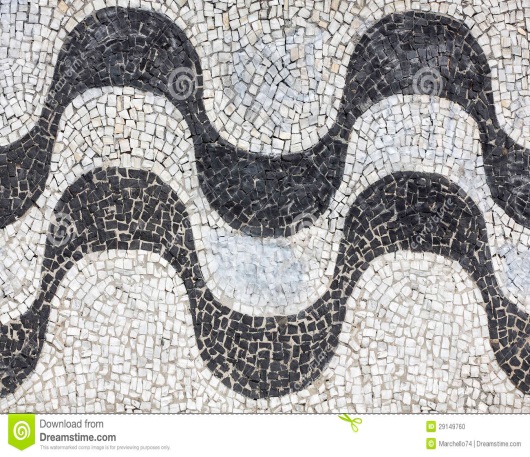 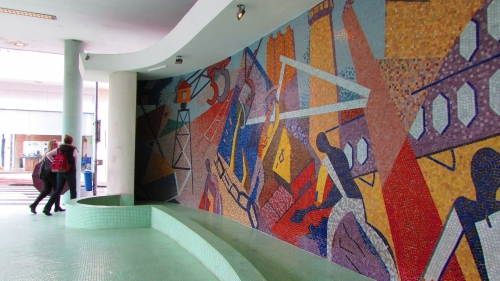 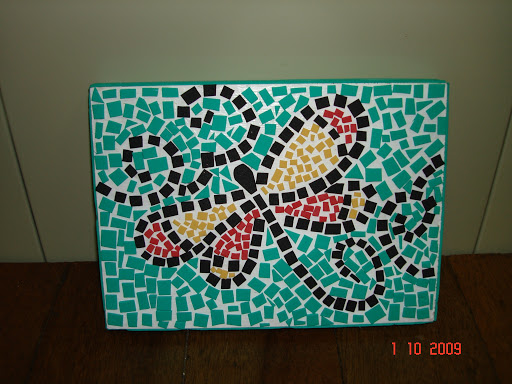 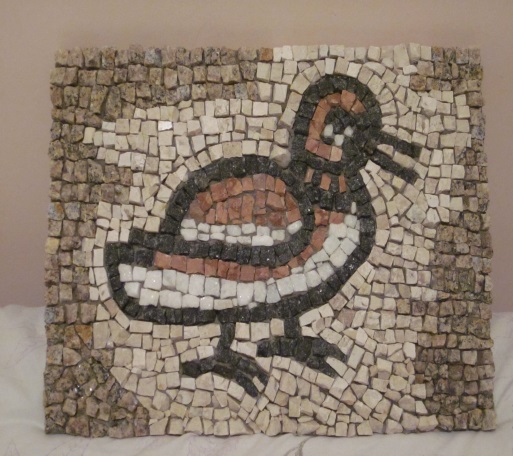 1 - ATIVIDADE: No caderno desenhe o exemplo abaixo bem grande do tamanho da folha do caderno, após ter desenhado, use sua criatividade pra fazer o mosaico, usando o que tiver em sua casa. Materiais sugeridos: papel picado, casca de ovo, sementes, lantejoulas etc.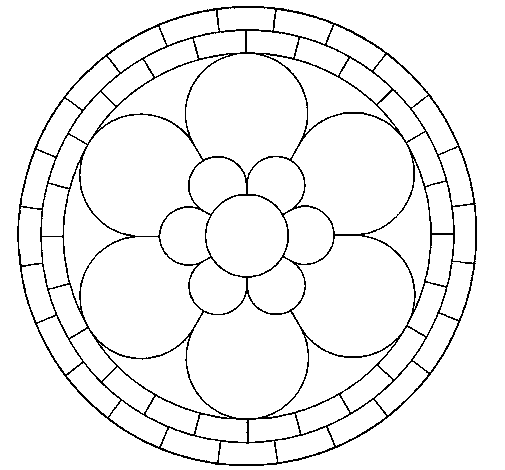 Registre por foto e mande no particular da professora de artes.ÓTIMA SEMANA!!!!Escola Municipal de Educação Básica Augustinho Marcon.Catanduvas, novembro/dezembro de 2020.Diretora: Tatiana Bittencourt Menegat. Assessora Técnica Pedagógica: Maristela Apª. Borella Baraúna.Assessora Técnica Administrativa: Margarete Petter Dutra.Professora: Marli Monteiro de Freitas. Aluno(a):5º ano.